Názov hry: Last Light 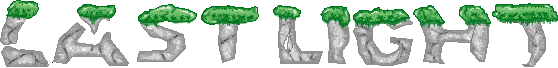 Programátor : Jozef PetroGrafik: Christopher StupákProgramovací jazyk:  C# Použité prostredia: Unity , Photoshop CS6, MonoDevelop (compilator), 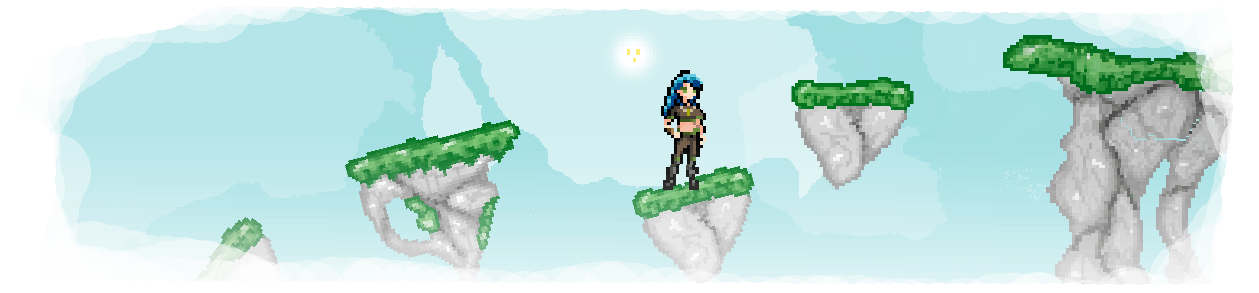 Popis hry:  V hre sa ocitnete vo  fantasy svete Zarodia v ktorom sa s hlavnou hrdinkou Nynou a jej companionom (spoločníkom),Lightom ,snažíte zdolať rôzne nástrahy číhajúce na každom rohu. Hra obsahuje klasické prvky platformových arkád, množstvo hlavolamov (ktoré zapália mozog na dlhú dobu) a množstvom zaujímavých vymožeností využívajúcich skoro všetky (free) prvky Unity enginu. 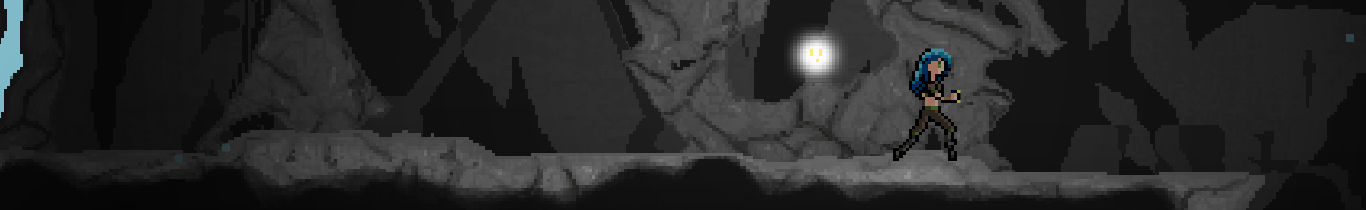 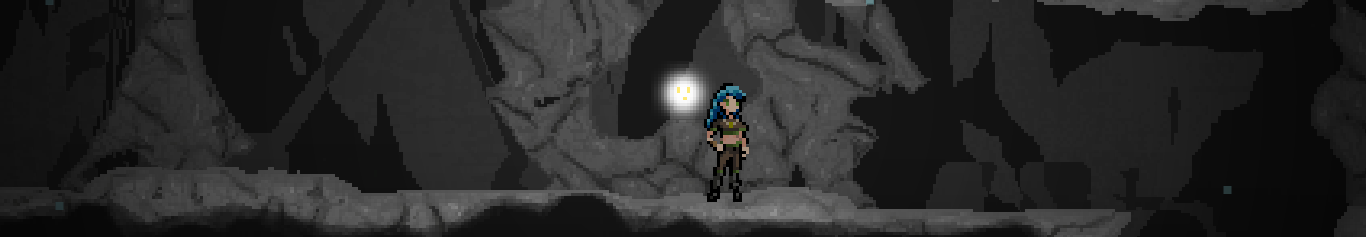 Ovládanie hry: Obsah hry : 	Grafika - Využívali sme štýl pixelartu ale nachádzajú sa tam aj prvky môjho vlastného štýlu (grafického spracovania). Cela hra bola nakreslená vlastnoručne, bez využitia akéhokoľvek assetu. 					-Chris	Programovanie - Všetky herné systémy (checkpoint systém, systém nápovedí(hint systém), character controller...) sú vlastnoručne naprogramované a vymyslené. Nevyužívali sme žiadne rozšírenia a scripty z internetu.					 -JozefPozn.: Hra  je aktuálne ešte len v alfa vývoji (fázy),  ktorá aktuálne slúži, zatiaľ, na predstavenie mechaník a herného štýlu a zároveň na získanie sponzorov.Zábery z hry: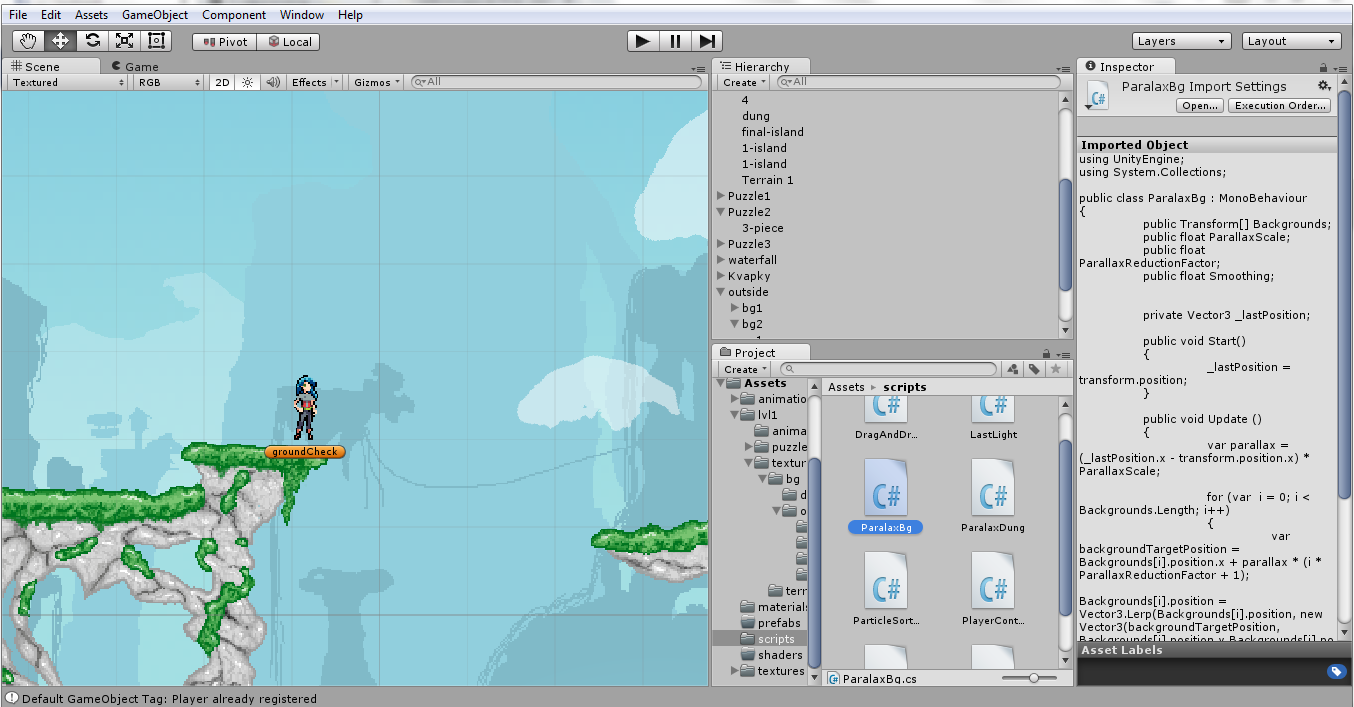 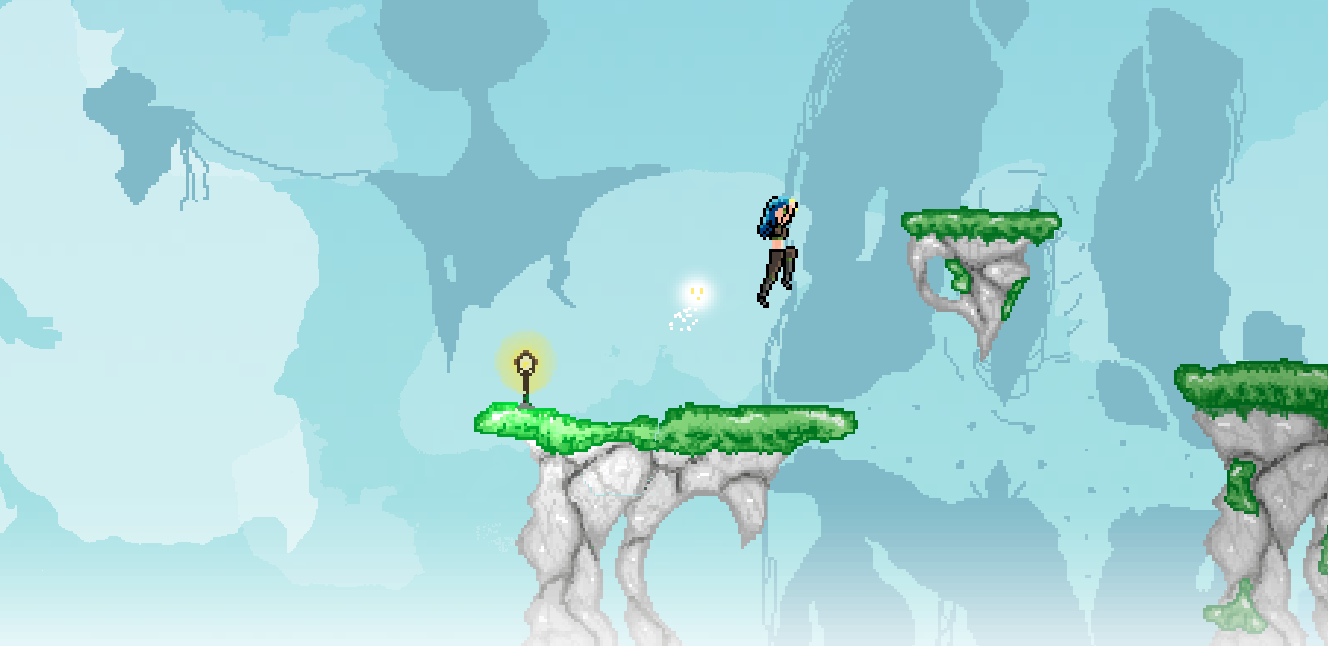 Pohyb vpredWPohyb vľavoAPohyb vpravoDSkokMedzerník(Space)Pohyb svetlakliknutím na svetlo a držaním s ním možno hýbať a posúvať objekty